                                                        REQUERIMENTO DE APROVEITAMENTO DE ESTUDOSPoderão ser aceitas disciplinas para o aproveitamento de créditos, com aprovação do Conselho Acadêmico, cursadas como aluno não-regular e em outros Programas de Pós-Graduação Stricto sensu equivalentes a 8 créditos no máximo, nos últimos três anos.ATENÇÃO: Sua solicitação somente será atendida se acompanhada dos seguintes documentos: 1. Histórico escolar completo atualizado – original ou cópia autenticada. 2. Programas das disciplinas cursadas.. 3. Entregar este documento com as informações digitadas preferencialmente.                              Data e Assinatura do(a) Aluno(a):                                                                                               Data e Assinatura do(a) Orientador(a):           Umuarama: _________de _______________________ de 20_______                                   Umuarama: _________de _______________________ de 20______    ___________________________________________________________________           ____________________________________________________________________                                                             Aluno(a)                                                                                                                                           Orientador(a)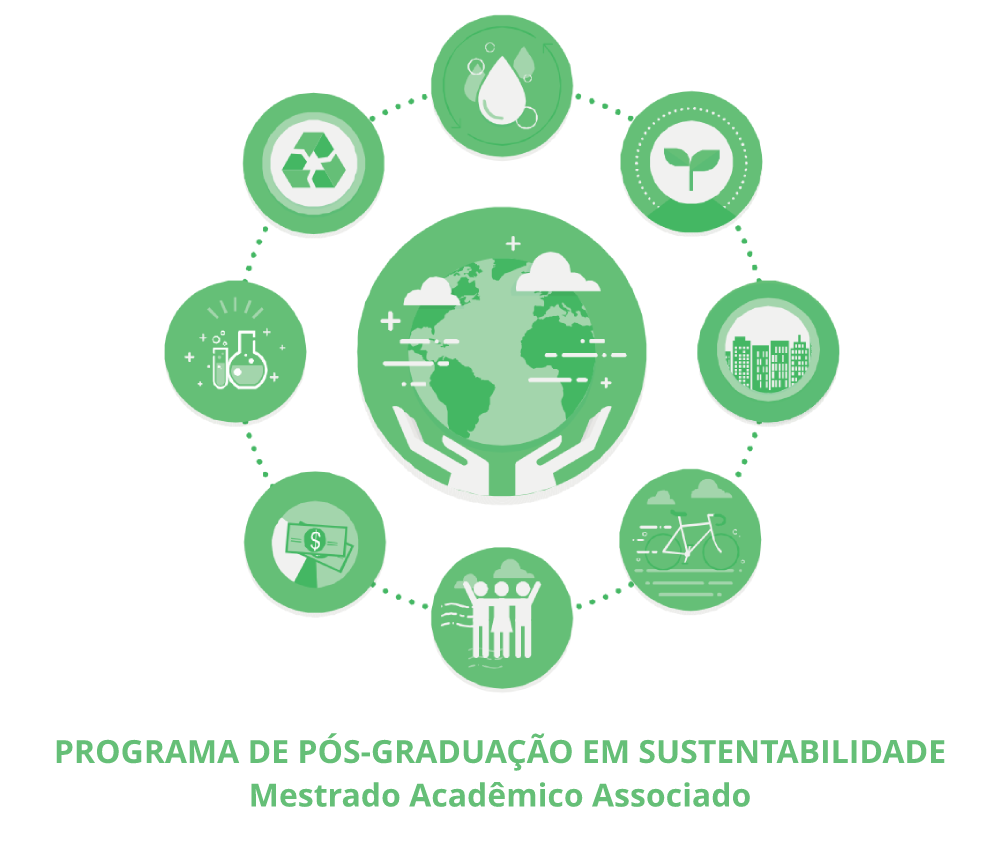     PROGRAMA DE PÓS-GRADUAÇÃO EM SUSTENTABILIDADE (PSU)    MESTRADO ACADÊMICO ASSOCIADO    Universidade Estadual de Maringá    Instituto Federal do ParanáNome do(a) Aluno(a):Registro Acadêmico/Matrícula:Linha de Pesquisa:Orientador(a):Ano/Semestre:DISCIPLINA CURSADA EM OUTRO CURSO STRICTO SENSU OU COMO ALUNO(A) NÃO-REGULAR NO MESTRADO EM SUSTENTABILIDADEDISCIPLINA CURSADA EM OUTRO CURSO STRICTO SENSU OU COMO ALUNO(A) NÃO-REGULAR NO MESTRADO EM SUSTENTABILIDADEDISCIPLINA CURSADA EM OUTRO CURSO STRICTO SENSU OU COMO ALUNO(A) NÃO-REGULAR NO MESTRADO EM SUSTENTABILIDADEDISCIPLINA CURSADA EM OUTRO CURSO STRICTO SENSU OU COMO ALUNO(A) NÃO-REGULAR NO MESTRADO EM SUSTENTABILIDADECÓDIGO DA DISCIPLINANOME DA DISCIPLINA1.2.3.4.  Protocolo:: _____________________________________________________________________Assinatura do(a) Secretário(a)                    Parecer do(a) Conselho Acadêmico:⬜Defiro          ⬜Indefiro Nº da Ata:_____________________________________________________ Assinatura do(a) Presidente da reunião